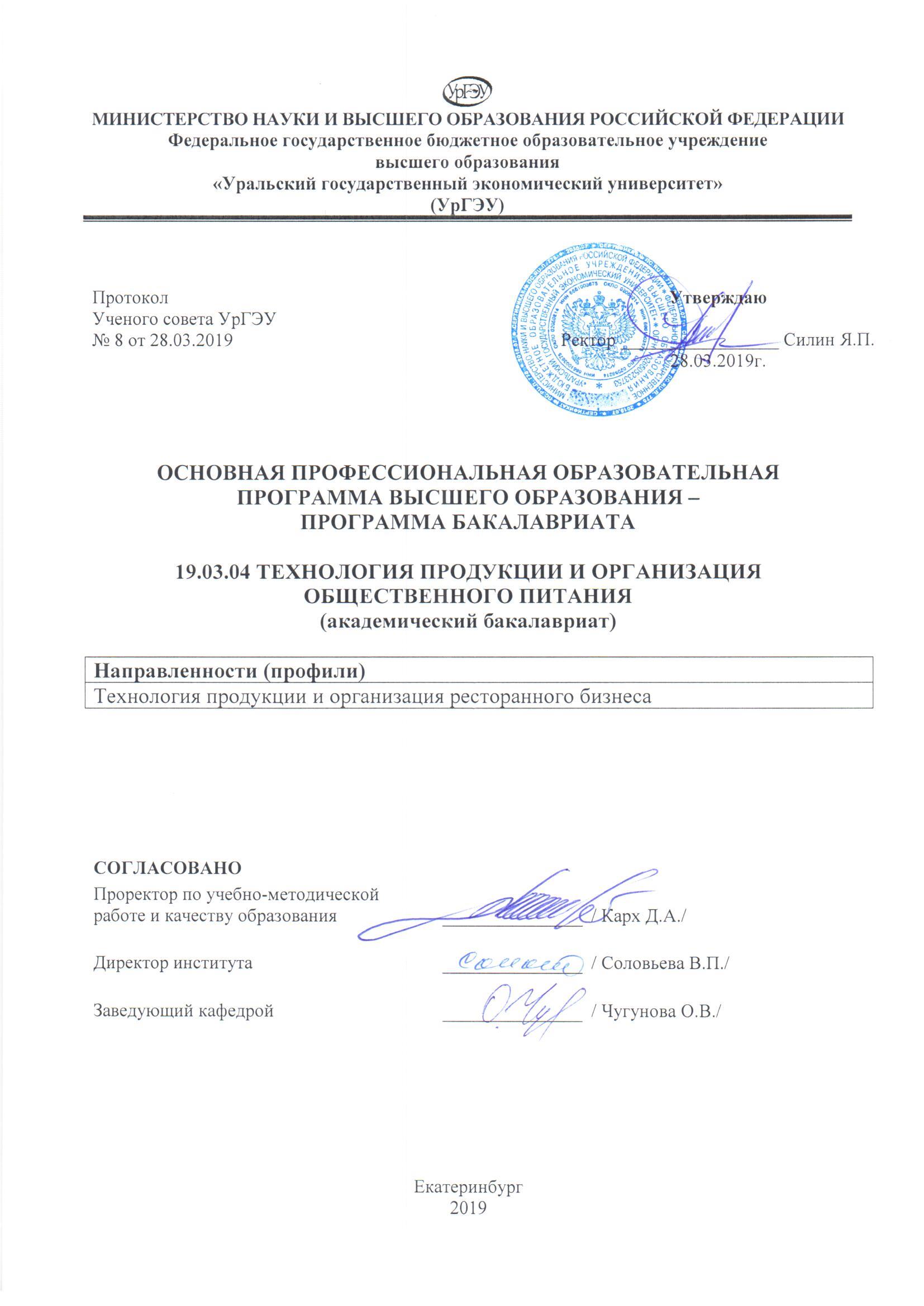 СодержаниеИСПОЛЬЗУЕМЫЕ СОКРАЩЕНИЯУрГЭУ или университет - Федеральное государственное образовательное учреждение высшего образования «Уральский государственный экономический университет»;ОК - общекультурные компетенции;ОПК - общепрофессиональные компетенции;ПК - профессиональные компетенции;ФГОС ВО - федеральный государственный образовательный стандарт высшего образования (уровень бакалавриата);ОПОП - основная профессиональная образовательная программа высшего образования – программа бакалавриата;з.е. - зачетная  единица; ГИА - государственная итоговая аттестация.ОС – оценочные материалы. РПД – рабочая программа дисциплины. Л – занятия лекционного типа (лекции). ПЗ – практические занятия. СРС – самостоятельная работа обучающихся. ЭО – электронное обучениеДОТ – дистанционные образовательные технологии;ЭИОС – электронная информационная образовательная среда университета.ЭБС – электронные библиотечные системы.ПООП- примерные основные образовательные программы.1. ОБЩИЕ ПОЛОЖЕНИЯ ОСНОВНЫХ ПРОФЕССИОНАЛЬНЫХ ОБРАЗОВАТЕЛЬНЫХ ПРОГРАММ ВЫСШЕГО ОБРАЗОВАНИЯ – ПРОГРАММ БАКАЛАВРИАТА ОБЩАЯ ХАРАКТЕРИСТИКА ОПОП Основная профессиональная образовательная программа высшего образования – программа бакалавриата (далее программа бакалавриата) определяет область, объекты, виды профессиональной деятельности и профессиональные задачи выпускников, освоивших программу.Разработана в соответствии с Приказом Министерства образования и науки Российской Федерации от 12 ноября 2015 г. N 1332 "Об утверждении федерального государственного образовательного стандарта высшего образования по направлению подготовки 19.03.04 Технология продукции и организация общественного питания (уровень бакалавриата)" (далее ФГОС ВО).Образовательная деятельность по программе бакалаврита осуществляется на русском языке.Цель программы - профессиональная подготовка бакалавров к выходу на рынок труда путем развития у них личностных качеств, а также формирования общекультурных (универсальных, общенаучных, социально-личностных, инструментальных и др.) и профессиональных компетенций в соответствии с требованиями ФГОС ВО по данному направлению подготовки.Основная профессиональная образовательная программа высшего образования – программа бакалавриата –    академического бакалаврита.Объем программы бакалавриата составляет 240 зачетных единиц (далее – з.е.), вне зависимости от формы обучения, применяемых образовательных технологий, реализации программы бакалавриата по индивидуальному учебному плану, в том числе ускоренному обучению. Объем программы бакалавриата в очной форме обучения, реализуемой за один учебный год, составляет 60 з.е. без учета факультативных дисциплин. 1 з.е. соответствует 36 академическим часам (при продолжительности академического часа 45 минут).Объем программы бакалавриата за один учебный год в заочной форме обучения составляет не более   75 з.е.Объем программы бакалавриата за один учебный по индивидуальному плану вне зависимости от формы обучения составляет не более   75 з.е.Срок получения образования по программе бакалавриата: - по очной форме обучения, включая каникулы, предоставляемые после прохождения государственной итоговой аттестации, вне зависимости от применяемых образовательных технологий, составляет 4 года; - по заочных формах обучения вне зависимости от применяемых образовательных технологий составляет 4 года 6 месяцев; - при обучении по индивидуальному учебному плану вне зависимости от формы обучения составляет не более срока получения образования, установленного для соответствующей формы обучения;- при обучении по индивидуальному учебному плану лиц с ограниченными возможностями здоровья может быть увеличен по их желанию не более чем на 1 год по сравнению со сроком получения образования для соответствующей формы обучения.Формы обучения по программе - очная; - заочная.Программа бакалавриата реализуются, в том числе с - применением электронного обучения - дистанционных образовательных технологий. Для обучения лиц с ограниченными возможностями здоровья электронное обучения и дистанционные образовательные технологии предусматривают возможность приема-передачи информации в доступных для них формах. Программы бакалавриата не реализуются с использованием сетевой формы.Количество часов, отведенных на занятия лекционного типа в целом по Блоку 1 «Дисциплины (модули)», составляет не более 50 % от общего количества часов аудиторных занятий, отведенных на реализацию этого Блока.Область профессиональной деятельности выпускников, освоивших программу бакалавриата, включает:обработку, переработку и хранение продовольственного сырья на предприятиях питания;производство полуфабрикатов и продукции различного назначения для предприятий питания;эксплуатацию технологического оборудования предприятий питания;разработку рецептур, технологий и нормативной документации на производство новых продуктов здорового питания, организацию производства и обслуживания на предприятиях питания;контроль за эффективной деятельностью предприятий питания;контроль качества и безопасности продовольственного сырья и продукции питания;проектирование и реконструкция предприятий питания. Объектами профессиональной деятельности выпускников, освоивших программу бакалавриата, являются:продовольственное сырье растительного и животного происхождения;продукция питания различного назначения;методы и средства испытаний и контроля качества сырья и готовой продукции питания;технологическое оборудование;сетевые и крупные предприятия питания и отели, крупные специализированные цеха, имеющие функции кулинарного производства;центральный офис сети предприятий питания.При реализации программ бакалавриата, все общекультурные и общепрофессиональные компетенции, а также профессиональные компетенции, отнесенные к тем видам профессиональной деятельности, на которые ориентированы образовательные программы (по направленности (профилю)), включаются в набор требуемых результатов освоения программ бакалавриата.Программы бакалавриата по направленностям (профилям), ориентированы на профессиональные стандарты (приложение 1), трудовые функции которых соотносятся с профессиональными компетенциями и включаются в набор требуемых результатов освоения программ бакалавриата.ОПОП ориентирована на конкретные виды профессиональной деятельности, к которым готовится бакалавр, исходя из потребностей рынка труда.Выпускник, освоивший программу бакалавриата, в соответствии с видами профессиональной деятельности, на которые ориентирована программа бакалавриата, должен быть готов решать следующие профессиональные задачи:производственно-технологическая:участие в разработке концепции развития предприятия питания с учетом тенденций потребительского рынка;организация и осуществление контроля соблюдения технологического процесса производства продукции питания на отдельных участках/подразделениях предприятия питания;организация работы производства и процессов снабжения, хранения и передвижения продуктов внутри предприятия питания;разработка и реализация мероприятий по управлению качеством и безопасностью сырья, полуфабрикатов и готовой продукции на предприятиях питания;разработка и реализация мероприятий по повышению эффективности производства продукции питания, направленных на снижение трудоемкости, энергоемкости и повышение производительности труда;внедрение новых видов сырья, высокотехнологических производств продукции питания, нового технологического оборудования;организация и осуществление входного контроля качества сырья и материалов, производственного контроля полуфабрикатов и продукции питания;проведение стандартных и сертификационных испытаний пищевого сырья и готовой продукции питания;оценка влияния новых технологий, новых видов сырья, продуктов и технологического оборудования, новых условий производства продукции на конкурентность продукции производства и рентабельность предприятия;совершенствование работы производства и содействие совершенствованию процесса обслуживания гостейорганизация оформления документов, для получения разрешительной документации для функционирования предприятия питания;разработка планов и программ внедрения инноваций и определения эффективности их внедрения в производство;планирование и координация деятельности производства с другими видами деятельности предприятия питания;обеспечение и поддержание эффективной системы продаж продукции производства и контроля деятельности производства;участие в разработке концепции, ценообразования на блюда, продвижении бренда и стратегии развития предприятия питания;разработка и реализация программ по продвижению продукции производства и привлечению потребителей, обеспечению и поддержки лояльности потребителей к предприятию питания.научно-исследовательская:разработка документации по обеспечению качества и безопасности продукции производства на предприятии;анализ научно-технической информации, отечественного и зарубежного опыта по производству продукции питания;участие в выполнении эксперимента, проведение наблюдений и измерений, составление их описания и формулировка выводов;использование современных методов исследования и моделирования для повышения эффективности использования сырьевых ресурсов при производстве продукции питания;участие в разработке продукции питания с заданными функциональными свойствами, определенной биологической, пищевой и энергетической ценностьюпроведение исследований по выявлению возможных рисков в области качества и безопасности продукции производства и условий, непосредственно влияющих на их возникновение;проектная:разработка технического задания и технико-экономического обоснования на проектирование и реконструкцию предприятия питания;определение размеров производственных помещений, подбор технологического оборудования и его размещение;использование системы автоматизированного проектирования и программного обеспечения при создании проектов вновь строящихся и реконструированных предприятий питанияоценка качества услуг в области проектирования и реконструкции предприятия питания, предоставляемых проектными организациями;чтение чертежей и осуществление контроля за качеством услуг проектных организаций при проектировании и реконструкции предприятий питания;осуществление контроля за качеством монтажных работ, и оценка результатов проектирования предприятий питания малого бизнеса1.2. ПЛАНИРУЕМЫЕ РЕЗУЛЬТАТЫ ОСВОЕНИЯ ОПОПВ результате освоения ОПОП у выпускника должны быть сформированы общекультурные (ОК), общепрофессиональные (ОПК), профессиональные (ПК) компетенции, установленные в соответствии ФГОС ВО.Общекультурные компетенции (ОК)Общепрофессиональные компетенции (ОПК)Профессиональные компетенции (ПК)1.3. ОБЩАЯ ХАРАКТЕРИСТИКА СТРУКТУРЫ ПРОГРАММЫ БАКАЛАВРИАТАДисциплины, относящиеся к базовой части программы бакалавриата, являются обязательными для освоения обучающимся вне зависимости от направленности (профиля) программы бакалавриата, которую он осваивает. Дисциплины по философии, истории, иностранному языку, безопасности жизнедеятельности реализуются в рамках базовой части Блока 1 "Дисциплины (модули)" программы бакалавриата. Дисциплины по физической культуре и спорту реализуются в рамках: базовой части Блока 1 "Дисциплины (модули)" программы бакалавриата в объеме не менее 72 академических часов (2 з.е.) в очной форме обучения; элективных дисциплин в объеме не менее 328 академических часов. Указанные академические часы являются обязательными для освоения и в зачетные единицы не переводятся.Дисциплины по физической культуре и спорту реализуются в соответствии с положением, в котором установлен порядок реализации, в том числе для инвалидов и лиц с ограниченными возможностями здоровья с учетом состояния их здоровья.Дисциплины, относящиеся к вариативной части программы бакалавриата, и практики определяют направленность (профиль) программы бакалавриата. После выбора обучающимся направленности (профиля) программы, набор соответствующих дисциплин и практик становится обязательным для освоения обучающимся.Обучающимся обеспечивается возможность освоения дисциплин по выбору, в том числе специальные условия инвалидам и лицам с ограниченными возможностями здоровья, в объеме не менее 30 процентов объема вариативной части Блока 1 "Дисциплины (модули)".1.4. ОБЩАЯ ХАРАКТЕРИСТИКА УСЛОВИЙ РЕАЛИЗАЦИИ ОПОПКадровые условия реализации программы (приложение)Квалификация руководящих и научно-педагогических работников соответствует квалификационным характеристикам, установленным в Едином квалификационном справочнике должностей руководителей, специалистов и служащих.Реализация ОПОП обеспечивается руководящими и научно-педагогическими работниками организации, а также лицами, привлекаемыми к реализации программы бакалавриата на условиях гражданско-правового договора.Материально-технические условия УрГЭУ располагает материально-технической базой и необходимым комплектом лицензионного программного обеспечения соответствующей действующим противопожарным правилам и нормам, и обеспечивающей проведение всех видов дисциплинарной и междисциплинарной подготовки, практической и научно-исследовательской работ обучающихся, предусмотренных учебным планом.Специальные помещения представляют собой учебные аудитории для проведения занятий лекционного типа, занятий семинарского типа, курсового проектирования (выполнения курсовых работ), групповых и индивидуальных консультаций, текущего контроля и промежуточной аттестации, а также помещения для самостоятельной работы и помещения для хранения и профилактического обслуживания учебного оборудования, лаборатории, оснащенные лабораторным оборудованием, в зависимости от степени его сложности.Лаборатории: технологическая лаборатория производства продукции общественного питания;лаборатория физиологии, санитарии, гигиены питания и микробиологии;лаборатория физики;лаборатория инновационных методов исследования, биохимии;лаборатория органической, физической и коллоидной химии;лаборатория неорганической и аналитической химии;лаборатория физико-химических методов анализа;лаборатория ресторанного сервиса;лаборатория электротехники, электроники и схемотехники;лаборатория организации и проектирования ПП;лаборатория технологических машин и оборудования;лаборатория теплотехники, гидравлики;лаборатория физико-химических исследований продукции;лаборатория ГО и ЧС;лаборатория товароведения и экспертизы;лаборатория таможенного контроля продовольственных и непродовольственных товаровДля применения электронного обучения, дистанционных образовательных технологий имеются виртуальные аналоги специально оборудованных помещений (лабораторий).При реализации программ бакалавриата каждый обучающийся в течение всего периода обучения обеспечен индивидуальным неограниченным доступом:- к электронной информационно-образовательной среде http://lib.usue.ru/ - к электронно-библиотечным системам.Электронная информационно-образовательная среда обеспечивает возможность доступа обучающегося из любой точки, в которой имеется доступ к информационно-телекоммуникационной сети «Интернет», как на территории УрГЭУ, так и вне ее. Функционирование электронной информационно-образовательной среды обеспечивается соответствующими средствами информационно-коммуникационных технологий и квалификацией работников, ее использующих и поддерживающих. Электронное портфолио обучающегося по ОПОППортфолио для студентов всех форм обучения бакалавриата формируется с первого курса и размещается в электронном виде на сайте http://portfolio.usue.ruЭлектронное портфолио обучающегося по ОПОП включает в себя следующие виды письменных работ:- контрольные работы, предусмотренные учебными планами очно-заочной формы обучения;- курсовые работы (проекты), предусмотренные учебными планами всех форм обучения;- отчеты по всем видам практики;- рецензии и оценки.Студенту рекомендуется самостоятельно загружать сканы документов (титульный лист, выходные данные, работа, список литературы, приказы, патенты, свидетельства и т.д.), подтверждающие его участие в:- научно-практических мероприятиях (форумах, конференциях, конкурсах, олимпиадах и т.д.);- научных публикациях (тезисы докладов);- выполнении научно-исследовательских работ, отраженное в научных отчетах по хоздоговорным НИР, государственным контрактам, грантам;- создании объектов интеллектуальной собственности.- сканы документов (грамот, благодарственных писем, благодарностей, дипломов и пр.), подтверждающих его участие и отражающих результаты его личных достижений в общественной деятельности, спорте, культуре.1.5. ОБЩАЯ ХАРАКТЕРИСТИКА СОДЕРЖАНИЯ ОБРАЗОВАТЕЛЬНОЙ ДЕЯТЕЛЬНОСТИ ПО ОПОПАудиторная, контактная работа состоит из:Контактная работа при проведении учебных занятий по дисциплинам включает в себя:занятия лекционного типа (лекции и иные учебные занятия, предусматривающие преимущественную передачу учебной информации педагогическими работниками организации и  лицами, привлекаемыми организацией к реализации образовательных программ на иных условиях, обучающимся) занятия семинарского типа (семинары, практические занятия, практикумы, лабораторные работы, коллоквиумы и иные аналогичные занятия), групповые консультации,индивидуальную работу обучающихся с педагогическими работниками организации и лицами, привлекаемыми организацией к реализации образовательных программ на иных условиях (в том числе индивидуальные консультации);иную контактную работу, предусматривающую групповую или индивидуальную работу обучающихся с педагогическими работниками организации и лицами, привлекаемыми организацией к реализации образовательных программ на иных условиях.Предусмотрена аудиторная контактная работа, а также контактная работа в электронной информационно-образовательной среде УрГЭУ.Практика Типы практик.Учебная учебной практики по получению первичных профессиональных умений и навыков, в том числе первичных умений и навыков научно-исследовательской деятельностиПроизводственнаяпроизводственной практики по получению профессиональных умений и опыта профессиональной деятельностинаучно-исследовательская работаПреддипломная практикапреддипломная практика проводится для выполнения выпускной квалификационной работы и является обязательнойСпособы проведения практик.Выездная,Стационарная. Проведение практик осуществляется на основе договоров с организациями, деятельность которых соответствует профилю ОПОП, осваиваемому в рамках ОПОП. Формы проведения практик.Практика проводится дискретно - путем выделения в календарном учебном графике непрерывного периода учебного времени для проведения каждого вида практики, предусмотренных ОПОП.Обучающиеся, совмещающие обучение с трудовой деятельностью, вправе проходить практику по месту трудовой деятельности в случаях, если профессиональная деятельность, осуществляемая ими, соответствует требованиям к содержанию практики.Обучающиеся в период прохождения практики выполняют индивидуальные задания, предусмотренные программами практики. Результаты практики оцениваются посредством проведения промежуточной аттестации, по оценочным материалам УрГЭУ.Самостоятельная работа студентовОрганизация самостоятельной работы обучающихся по ОПОП осуществляется по трем направлениям:- внеаудиторная (написание рефератов, выполнение контрольных работ, подготовка отчетов по практике, написание курсовой работы и др.);- аудиторная самостоятельная работа, под непосредственным контролем преподавателя (выполнение аудиторных контрольных, лабораторных работ и т.д.);- научно-исследовательская (подготовка курсовых работ, докладов, тезисов к участию в конференциях, форумах, подготовка работ на конкурсы, олимпиады  и т.д.).Текущий контроль успеваемости обеспечивает оценивание хода освоения дисциплин и прохождения практик. Промежуточная аттестация обучающихся обеспечивает оценивание промежуточных и окончательных результатов обучения по дисциплинам и прохождения практик (в том числе результатов курсового проектирования (выполнения курсовых работ).Промежуточная аттестацияПорядок проведения промежуточной аттестации включает в себя систему оценивания результатов промежуточной аттестации и критерии выставления оценок. Формы промежуточной аттестации, периодичность, порядок проведения, устанавливаются учебным планом. Порядок и сроки ликвидации академической задолженности устанавливаются локальными нормативными актами УрГЭУ.Государственная итоговая аттестацияК ГИА допускается обучающийся, не имеющий академической задолженности и в полном объеме выполнивший учебный план или индивидуальный учебный план. ГИА проводится государственными экзаменационными комиссиями в целях определения соответствия результатов освоения обучающимися ОПОП соответствующим требованиям ФГОС ВО.В государственную итоговую аттестацию обучающихся входит защита выпускной квалификационной работы, включая подготовку к процедуре защиты и процедуру защиты.Лицам, успешно прошедшим государственную итоговую аттестацию, выдаются документ об образовании и о квалификации.Обучающимся по образовательным программам после прохождения ГИА предоставляется по их заявлению каникулы в пределах срока освоения соответствующей образовательной программы, по окончании которых производится отчисление обучающихся в связи с получением образования.1.6. ОБЩИЕ ТРЕБОВАНИЯ К СИСТЕМЕ ОЦЕНИВАНИЯ РЕЗУЛЬТАТОВ ОСВОЕНИЯ ОПОП И КРИТЕРИИ ВЫСТАВЛЕНИЯ ОЦЕНОКПоказатель оценки освоения ОПОП формируется на основе объединения текущей и промежуточной аттестации обучающегося. Показатель рейтинга по каждой дисциплине выражается в процентах, который показывает уровень подготовки студента. Текущая аттестация. Используется 100-бальная система оценивания. Оценка работы студента в течении семестра осуществляется преподавателем в соответствии с разработанной им системой оценки учебных достижений в процессе обучения по данной дисциплине. В рабочих программах дисциплин и практик закреплены виды текущей аттестации, планируемые результаты контрольных мероприятий и критерии оценки учебный достижений.В течении семестра преподавателем проводится не менее 3-х контрольных мероприятий, по оценке деятельности студента. Если посещения занятий по дисциплине включены в рейтинг, то данный показатель составляет не более 20% от максимального количества баллов по дисциплине.Промежуточная аттестация. Используется 5-балльная система оценивания. Оценка работы студента по окончанию дисциплины (части дисциплины) осуществляется преподавателем в соответствии с разработанной им системой оценки достижений студента в процессе обучения по данной дисциплине. Порядок перевода рейтинга, предусмотренных системой оценивания, по дисциплинам, практикам, итоговой государственной аттестации в пятибалльную систему. Высокий уровень- 100% - 70% - отлично, хорошо.Средний уровень – 69% -  50% - удовлетворительно.Государственная итоговая аттестация. Используется 5-балльная система оценивания. Оценка уровня сформированности компетенций и готовности обучающего решать профессиональные задачи.Критерии оценки содержания, качества подготовки и защиты выпускной квалификационной работы.Общую оценку за выпускную квалификационную работу и процедуру защиты члены государственной экзаменационной комиссии выставляют коллегиально с учетом содержания ВКР и процедуры защиты. При этом оценивается соответствие:- содержания работы заявленной теме;- глубины раскрытия темы ВКР значимости проблемы исследования; - оформления работы требованиям ГОСТ;- результатов обучения требованиям, предусмотренным ФГОС ВО.Критерии оценки содержания, качества подготовки и защиты выпускной квалификационной работы по ОПОП - программам бакалавриатаОценка «неудовлетворительно» выставляется, если:· аппарат исследования не продуман или отсутствует его описание;· неудачно сформулированы цель и задачи, выводы носят декларативный характер;· в работе не обоснована актуальность проблемы;· работа не носит самостоятельного исследовательского характера; не содержит анализа и практического разбора деятельности объекта исследования; не имеет выводов и рекомендаций; не отвечает требованиям, изложенным в методических указаниях кафедры;· работа имеет вид компиляции из немногочисленных источников без оформления ссылок на них или полностью заимствована;· в заключительной части не отражаются перспективы и задачи дальнейшего исследования данной темы, вопросы практического применения и внедрения результатов исследования в практику;· неумение анализировать научные источники, делать необходимые выводы, поверхностное знакомство со специальной литературой; минимальный библиографический список;· студент на защите не может аргументировать выводы, затрудняется отвечать на поставленные вопросы по теме либо допускает существенные ошибки;· в отзыве научного руководителя имеются существенные критические замечания;· оформление не соответствует требованиям, предъявляемым к ВКР;· к защите не подготовлены презентационные материалы.1.7. ОБЩИЕ ТРЕБОВАНИЯ К ОРГАНИЗАЦИИ ОБРАЗОВАТЕЛЬНОГО ПРОЦЕССА ДЛЯ ЛИЦ С ОГРАНИЧЕННЫМИ ВОЗМОЖНОСТЯМИ ЗДОРОВЬЯВ целях доступности освоения программы для лиц с ограниченными возможностями здоровья при необходимости (по заявлению студента) университет обеспечивает следующие условия:- установление особого порядок освоения дисциплин, дисциплин по физической культуре и спорту с учетом состояния их здоровья;- выбор мест прохождения практика с учетом особенностей их психофизического развития, индивидуальных возможностей, состояния здоровья обучающихся и требований по доступности;- обеспечение электронными образовательными ресурсами в формах, адаптированных к ограничениям их здоровья.- обучение по индивидуальному учебному плану вне зависимости от формы обучения может быть увеличено по их желанию не более чем на 1 год по сравнению со сроком получения образования для соответствующей формы обучения. -при реализации программы бакалавриата организация использует электронное обучение и дистанционные образовательные технологии, которые должны предусматривать возможность приема-передачи информации в доступных для них формах. Обучающимся обеспечен доступ (удаленный доступ), к современным профессиональным базам данных и информационным справочным системам, состав которых определяется в рабочих программах дисциплин (модулей) и подлежит ежегодному обновлению.- государственная итоговая аттестация проводится организацией с учетом особенностей их психофизического развития, их индивидуальных возможностей и состояния здоровья. При проведении государственной итоговой аттестации обеспечивается соблюдение следующих общих требований: проведение государственной итоговой аттестации для инвалидов в одной аудитории совместно с обучающимися, не являющимися инвалидами, если это не создает трудностей для инвалидов и иных обучающихся при прохождении государственной итоговой аттестации; присутствие в аудитории ассистента (ассистентов), оказывающего обучающимся инвалидам необходимую техническую помощь с учетом их индивидуальных особенностей (занять рабочее место, передвигаться, прочитать и оформить задание, общаться с председателем и членами государственной экзаменационной комиссии); использование необходимыми обучающимся инвалидам техническими средствами при прохождении государственной итоговой аттестации с учетом их индивидуальных особенностей; обеспечение возможности беспрепятственного доступа обучающихся инвалидов в аудитории, туалетные и другие помещения, а также их пребывания в указанных помещениях.Для лиц с ограниченными возможностями здоровья по зрению:- наличие альтернативной версии официального сайта университета в сети «Интернет» для слабовидящих;- размещение в доступных для обучающихся, являющихся слепыми или слабовидящими, местах и в адаптированной форме (с учетом их особых потребностей) справочной информации о расписании учебных занятий (в том числе шрифтом Брайля);- присутствие ассистента, оказывающего обучающемуся необходимую помощь; обеспечение выпуска альтернативных форматов печатных материалов (крупный шрифт или аудиофайлы);- обеспечение доступа обучающегося, являющегося слепым и использующего собаку-проводника, к зданию университета;Для лиц с ограниченными возможностями здоровья по слуху: - дублирование звуковой справочной информации о расписании учебных занятий визуальной (установка мониторов с возможностью трансляции субтитров (мониторы, их размеры и количество определяются с учетом размеров помещения);- обеспечение надлежащими звуковыми средствами воспроизведения информации;Для лиц с ограниченными возможностями здоровья, имеющих нарушения опорно-двигательного аппарата, доступ и возможность пребывания в учебных и иных помещениях, столовых, туалетных и других помещениях университета (наличие пандусов, поручней, расширенных дверных проемов, лифтов, специальных кресел и других приспособлений).ХАРАКТЕРИСТИКА ОСНОВНЫХ ПРОФЕССИОНАЛЬНЫХ ОБРАЗОВАТЕЛЬНЫХ ПРОГРАММ – ПРОГРАММ БАКАЛАВРИАТА, 19.03.04 ТЕХНОЛОГИЯ ПРОДУКЦИИ И ОРГАНИЗАЦИЯ ОБЩЕСТВЕННОГО ПИТАНИЯ ПО НАПРАВЛЕННОСТИ (ПРОФИЛЮ) ТЕХНОЛОГИЯ ПРОДУКЦИИ И ОРГАНИЗАЦИЯ РЕСТОРАННОГО БИЗНЕСАОБЩАЯ МАТРИЦА КОМПЕТЕНЦИЙ БАЗОВОЙ ЧАСТИ ПРОГРАММЫ БАКАЛАВРИАТАДисциплины, относящиеся к базовой части программы бакалавриата Матрица компетенций дисциплин вариативной программы бакалавриата, практик, определяющих направленности (профили) программы бакалавриата.2.1. ПО НАПРАВЛЕННОСТИ (ПРОФИЛЮ) ТЕХНОЛОГИЯ ПРОДУКЦИИ И ОРГАНИЗАЦИЯ РЕСТОРАННОГО БИЗНЕСАЦель программы - профессиональная подготовка бакалавров к выходу на рынок труда путем развития у них личностных качеств, а также формирования общекультурных (универсальных, общенаучных, социально-личностных, инструментальных и др.) и профессиональных компетенций в соответствии с требованиями ФГОС ВО по данному направлению подготовки.ПРОФЕССИОНАЛЬНЫЕ СТАНДАРТЫ, КОТОРЫЕ РЕАЛИЗУЮТСЯ В РАМКАХ НАПРАВЛЕННОСТИ (ПРОФИЛЯ)Область профессиональной деятельности (по Реестру Минтруда) 33 Сервис, оказание услуг населению (торговля, техническое обслуживание, ремонт, предоставление персональных услуг, услуги гостеприимства, общественное питание и пр.)МАТРИЦА КОМПЕТЕНЦИЙ ДИСЦИПЛИН ВАРИАТИВНОЙ ЧАСТИ ПРОГРАММЫ БАКАЛАВРИАТА И ПРАКТИКИ, ОПРЕДЕЛЯЮЩИЕ НАПРАВЛЕННОСТЬ (ПРОФИЛЬ) ТЕХНОЛОГИЯ ПРОДУКЦИИ И ОРГАНИЗАЦИЯ РЕСТОРАННОГО БИЗНЕСАПриложение 1Перечень профессиональных стандартов,соответствующих профессиональной деятельности выпускников, освоившихпрограмму бакалавриата Используемые сокращения31. Общие положения основных профессиональных образовательных программ высшего образования – программ бакалавриата 41.1. Общая характеристика ОПОП 41.2. Планируемые результаты освоения ОПОП71.3. Общая характеристика структуры программы бакалавриата151.4. Общая характеристика условий реализации ОПОП161.5. Общая характеристика содержания образовательной деятельности по ОПОП181.6. Общие требования к  системе оценивания результатов освоения ОПОП и критерии выставления оценок191.7. Общие требования к организации образовательного  процесса для лиц с ограниченными возможностями здоровья242. Характеристика основных профессиональных образовательных программ – программ бакалавриата, 19.03.04 Технология продукции и организация общественного питания по направленностям (профилям) Общая матрица компетенций базовой части программы бакалавриата262.1. По направленности (профилю) технология продукции и организация ресторанного бизнеса29Приложение 1 Перечень профессиональных стандартов, соответствующих профессиональной деятельности выпускников, освоивших программу бакалавриата 41Направленности (профили)Виды профессиональной деятельности, к которым готовятся выпускникиВиды профессиональных стандартовТехнология продукции и организация общественного питанияОсновные:- научно-исследовательская;Дополнительные:- производственно-технологическая;- проектная.33.008Код и наименование общекультурной компетенцииНаименование индикатора достижения общекультурной компетенции Основание Анализ отечественного, зарубежного опыта и профессиональных стандартовОК-1 способность использовать основы философских знаний для формирования мировоззренческой позиции;Знает основные философские принципы и методы анализа информацииУмеет грамотно, логично, аргументировано формирует собственные суждения и оценкиВладеет навыками поиска, создания научных текстов; отличать факты от мнений, интерпретаций, оценок и т.д. в рассуждениях других участников деятельности; определяет и оценивает последствия возможных решений задачиОК-2 способность анализировать основные этапы и закономерности исторического развития общества для формирования гражданской позицииЗнает различные приемы и способы социализации личности и социального взаимодействия; особенности поведения выделенных групп людей, с которыми работает, учитывает их в своей деятельности (выбор категорий групп людей осуществляется образовательной организацией в зависимости от целей подготовки – по возрастным особенностям, по этническому или религиозному признаку, социально незащищенные слои населения и т.п.)Умеет строить отношения с окружающими людьми, с коллегами; разрабатывать стратегии сотрудничества для достижения поставленной цели, определять свою роль в командеВладеет навыками работы в команде, в социальных проектах, распределения ролей в условиях командного взаимодействия; эффективного взаимодействия с другими членами команды, в т.ч. участия в обмене информацией, знаниями и опытом, и презентации результатов работы командОК-3 способность использовать основы экономических знаний в различных сферах деятельности Знает методы сбора, отбора и обобщения экономической информацииУмеет соотносить разнородные явления в экономике и систематизировать их в рамках избранных видов профессиональной деятельностиВладеет навыками работы с информационными источниками; определения и оценки последствий возможных решений задачи; работы с компьютером как средством управления информациейОК-4 способность использовать основы правовых знаний в различных сферах деятельностиЗнает необходимые для осуществления профессиональной деятельности правовые нормы, регулирующие экономические правоотношенияУмеет определять круг задач в рамках избранных видов профессиональной деятельности, планировать собственную деятельность исходя из имеющихся ресурсов; соотносить главное и второстепенное, решать поставленные задачи в рамках избранных видов профессиональной деятельности с учетом полученных правовых знанийВладеет навыками применения нормативно-правовой базы для решения экономических задач в области избранных видов профессиональной деятельностиОК-5 способность к коммуникации в устной и письменной формах на русском и иностранном языках для решения задач межличностного и межкультурного взаимодействияЗнает методы сбора, отбора и обобщения информации на русском и иностранных языках Умеет на русском и иностранном языках, находить и размещать ее на электронных ресурсах и сети Интернет; вступать в коммуникацию в письменной и устной форме на русском и иностранном языках для решения задач межличностного и межкультурного взаимодействияВладеет навыками работы с информационными источниками на русском и иностранном языках; различными правовыми информационными системами, официальными сайтами российских и международных организацийОК-6 способность работать в коллективе, толерантно воспринимая социальные, этнические, конфессиональные и культурные различияЗнает основы устной и письменной коммуникации на государственном и иностранном языках, функциональные стили родного и иностранного языка, требования к деловой коммуникации на государственном и иностранном языках.Умеет выражать свои мысли на государственном, родном и иностранном(-ых) языках, в ситуации деловой коммуникации; использовать информационно-коммуникационные технологии при поиске необходимой информации в процессе решения стандартных коммуникативных задач на государственном и иностранном (-ых) языкахВладеет навыками составления текстов на государственном и родном языках, перевода текстов с иностранного (-ых) языков; выбора приемлемых стилей делового общения, вербальных и невербальных средств взаимодействия с партнерами; деловой переписки, учитывая особенности стилистики официальных и неофициальных писем, социокультурные различия в формате корреспонденции на государственном и иностранном (-ых) языкахОК-7 способность к самоорганизации и самообразованиюЗнает основные принципы самовоспитания и самообразования,профессионального и личностного развития, исходя из этапов карьерного роста и требований рынка труда.Умеет планировать свое рабочее время и время для саморазвития; формулировать цели личностного и профессионального развития и условия их достижения, исходя из тенденций развития области профессиональной деятельности, индивидуально-личностных особенностей.Владеет навыками планирования перспективных целей собственной деятельности с учетом условий, средств, личностных возможностей, этапов карьерного роста, временной перспективы развития деятельности и требований рынка труда; критической оценки эффективности использования времени и других ресурсов при решения поставленных задач, а также относительно полученного результата.ОК-8 способность использовать методы и средства физической культуры для обеспечения полноценной социальной и профессиональной деятельностиЗнает основы здорового образа жизни, здоровье-сберегающих технологий, физической культуры. Умеет выполнять комплекс физкультурных упражнений; использовать основы физической культуры для осознанного выбора здоровье сберегающих технологий с учетом внутренних и внешних условий реализации конкретной профессиональной деятельностиВладеет навыками занятий физической культурой.ОК-9 способность использовать приемы первой помощи, методы защиты в условиях чрезвычайных ситуацийЗнает основы безопасности жизнедеятельности, телефоны служб спасения.Умеет оказать первую помощь в чрезвычайных ситуациях, создавать безопасные условия реализации профессиональной деятельности, на рабочем месте, в т.ч. с помощью средств защиты.Владеет навыками поддержания безопасных условий жизнедеятельности; обеспечения безопасных и/или комфортные условий труда на рабочем месте, в т.ч. с помощью средств защиты; выявления и устранения проблем, связанных с нарушениями техники безопасности на рабочем месте.Код и наименование общепрофессиональной компетенцииНаименование индикатора достижения общекультурной компетенции Основание Анализ отечественного, зарубежного опыта и профессиональных стандартовОПК-1 способность осуществлять поиск, хранение, обработку и анализ информации из различных источников и баз данных, представлять ее в требуемом формате с использованием информационных, компьютерных и сетевых технологийЗнает основы информационной культуры, компьютерные и сетевые технологии.Умеет осуществлять поиск, хранение, обработку и анализ информации из различных источников и баз данных.Владеет навыками использования полученной информации в требуемом формате в решении задач профессиональной деятельности ОПК-2 способность разрабатывать мероприятия по совершенствованию технологических процессов производства продукции питания различного назначенияЗнает технологические процессы производства продукции питания различного назначенияУмеет разрабатывать мероприятия по совершенствованию технологических процессовВладеет навыками организации разработанных мероприятий по совершенствованию технологических процессов продукцииОПК-3 способность осуществлять технологический контроль соответствия качества производимой продукции и услуг установленным нормамЗнает контроль качества производимой продукции и услуг, нормы, предъявляемые к нимУмеет осуществить технологический контроль соответствия качества продукции и услуг установленным нормам.Владеет навыками анализа качества производимой продукции и услуг.ОПК-4 готовность эксплуатировать различные виды технологического оборудования в соответствии с требованиями техники безопасности разных классов предприятий питанияЗнает основные виды технологического оборудования разных классов предприятий питания, требования к технике безопасности при эксплуатации данного оборудованияУмеет эксплуатировать различные виды технологического оборудования, предотвращать чрезвычайные ситуации в случае нарушения техники безопасности при использовании оборудованияВладеет навыками использования различных видов технологического оборудования в соответствии с требованиями техники безопасностиОПК- 5 готовность к участию во всех фазах организации производства и организации обслуживания на предприятиях питания различных типов и классовЗнает основы организации производственного процесса и обслуживания на предприятиях питания различных типов и классовУмеет организовать на любом этапе производственный процесс и обслуживание потребителей на предприятии питания различных типов и классовВладеет навыками организации производственного процесса и обслуживания на предприятиях питания Профессиональные задачи (ФГОС ВО)Код и наименование ПКНаименование индикатора достижения ПК для всех дисциплин, формирующих ПКОснование Анализ отечественного, зарубежного опыта и профессиональных стандартовПроизводственно-технологическая деятельность:Производственно-технологическая деятельность:Производственно-технологическая деятельность:- организация оформления документов, для получения разрешительной документации для функционирования предприятия питания;- разработка планов и программ внедрения инноваций и определения эффективности их внедрения в производство;- участие в разработке концепции развития предприятия питания с учетом тенденций потребительского рынка;- планирование и координация деятельности производства с другими видами деятельности предприятия питания;- организация и осуществление контроля соблюдения технологического процесса производства продукции питания на отдельных участках/подразделениях предприятия питания;- организация работы производства и процессов снабжения, хранения и передвижения продуктов внутри предприятия питания;- разработка и реализация мероприятий по управлению качеством и безопасностью сырья, полуфабрикатов и готовой продукции на предприятиях питания;- разработка и реализация мероприятий по повышению эффективности производства продукции питания, направленных на снижение трудоемкости, энергоемкости и повышение производительности труда;- внедрение новых видов сырья, высокотехнологических производств продукции питания, нового технологического оборудования;- организация и осуществление входного контроля качества сырья и материалов, производственного контроля полуфабрикатов и продукции питания;- проведение стандартных и сертификационных испытаний пищевого сырья и готовой продукции питания;- оценка влияния новых технологий, новых видов сырья, продуктов и технологического оборудования, новых условий производства продукции на конкурентность продукции производства и рентабельность предприятия;- обеспечение и поддержание эффективной системы продаж продукции производства и контроля деятельности производства;- совершенствование работы производства и содействие совершенствованию процесса обслуживания гостей;- участие в разработке концепции, ценообразования на блюда, продвижении бренда и стратегии развития предприятия питания;- разработка и реализация программ по продвижению продукции производства и привлечению потребителей, обеспечению и поддержки лояльности потребителей к предприятию питания.ПК-1 способность использовать технические средства для измерения основных параметров технологических процессов, свойств сырья, полуфабрикатов и качество готовой продукции, организовать и осуществлять технологический процесс производства продукции питанияЗнать: технические средства измерения, технологические процессы производства продукции, свойства сырья, полуфабрикатов, качество готовой продукцииУметь: использовать технические средства для измерения основных параметров производства продукции, свойств сырья и полуфабрикатов; осуществлять технологический процесс производства продукции питания.Владеть навыками (трудовые действия) применения средств измерения параметров технологического процесса, контроля качества готовой продукции, сырья и полуфабрикатов.- организация оформления документов, для получения разрешительной документации для функционирования предприятия питания;- разработка планов и программ внедрения инноваций и определения эффективности их внедрения в производство;- участие в разработке концепции развития предприятия питания с учетом тенденций потребительского рынка;- планирование и координация деятельности производства с другими видами деятельности предприятия питания;- организация и осуществление контроля соблюдения технологического процесса производства продукции питания на отдельных участках/подразделениях предприятия питания;- организация работы производства и процессов снабжения, хранения и передвижения продуктов внутри предприятия питания;- разработка и реализация мероприятий по управлению качеством и безопасностью сырья, полуфабрикатов и готовой продукции на предприятиях питания;- разработка и реализация мероприятий по повышению эффективности производства продукции питания, направленных на снижение трудоемкости, энергоемкости и повышение производительности труда;- внедрение новых видов сырья, высокотехнологических производств продукции питания, нового технологического оборудования;- организация и осуществление входного контроля качества сырья и материалов, производственного контроля полуфабрикатов и продукции питания;- проведение стандартных и сертификационных испытаний пищевого сырья и готовой продукции питания;- оценка влияния новых технологий, новых видов сырья, продуктов и технологического оборудования, новых условий производства продукции на конкурентность продукции производства и рентабельность предприятия;- обеспечение и поддержание эффективной системы продаж продукции производства и контроля деятельности производства;- совершенствование работы производства и содействие совершенствованию процесса обслуживания гостей;- участие в разработке концепции, ценообразования на блюда, продвижении бренда и стратегии развития предприятия питания;- разработка и реализация программ по продвижению продукции производства и привлечению потребителей, обеспечению и поддержки лояльности потребителей к предприятию питания.ПК-2 владение современными информационными технологиями, способность управлять информацией с использованием прикладных программ деловой сферы деятельности, использовать сетевые компьютерные технологии и базы данных в своей предметной области, пакеты прикладных программ для расчета технологических параметров оборудованияЗнать: современные информационные технологии, сетевые компьютерные технологии и базы данных в своей профессиональной деятельности, пакеты прикладных программ, оборудование предприятий питанияУметь: использовать сетевые компьютерные технологии, базы данных, пакеты прикладных программ для расчета технологических параметров оборудования предприятий питанияВладеть навыками (трудовые действия) управления информацией с использованием прикладных программ и современных информационных технологий- организация оформления документов, для получения разрешительной документации для функционирования предприятия питания;- разработка планов и программ внедрения инноваций и определения эффективности их внедрения в производство;- участие в разработке концепции развития предприятия питания с учетом тенденций потребительского рынка;- планирование и координация деятельности производства с другими видами деятельности предприятия питания;- организация и осуществление контроля соблюдения технологического процесса производства продукции питания на отдельных участках/подразделениях предприятия питания;- организация работы производства и процессов снабжения, хранения и передвижения продуктов внутри предприятия питания;- разработка и реализация мероприятий по управлению качеством и безопасностью сырья, полуфабрикатов и готовой продукции на предприятиях питания;- разработка и реализация мероприятий по повышению эффективности производства продукции питания, направленных на снижение трудоемкости, энергоемкости и повышение производительности труда;- внедрение новых видов сырья, высокотехнологических производств продукции питания, нового технологического оборудования;- организация и осуществление входного контроля качества сырья и материалов, производственного контроля полуфабрикатов и продукции питания;- проведение стандартных и сертификационных испытаний пищевого сырья и готовой продукции питания;- оценка влияния новых технологий, новых видов сырья, продуктов и технологического оборудования, новых условий производства продукции на конкурентность продукции производства и рентабельность предприятия;- обеспечение и поддержание эффективной системы продаж продукции производства и контроля деятельности производства;- совершенствование работы производства и содействие совершенствованию процесса обслуживания гостей;- участие в разработке концепции, ценообразования на блюда, продвижении бренда и стратегии развития предприятия питания;- разработка и реализация программ по продвижению продукции производства и привлечению потребителей, обеспечению и поддержки лояльности потребителей к предприятию питания.ПК-3 владение правилами техники безопасности, производственной санитарии, пожарной безопасности и охраны труда; измерения и оценивания параметров производственного микроклимата, уровня запыленности и загазованности, шума, и вибрации, освещенности рабочих местЗнать: технику безопасности на производстве, правила пожарной безопасности и охрану труда, санитарию и гигиену питания, микроклимат производственных помещений предприятий питания, уровень запыленности и загазовывания, шума, вибрации, освещенности рабочих мест Уметь: выполнять правила техники безопасности и производственной санитарии, пожарной безопасности и правила охраны труда на производстве.Владеть навыками (трудовые действия) измерения и оценки производственного микроклимата, уровня запыленности и загазованности, шума, и вибрации, освещенности рабочих мест- организация оформления документов, для получения разрешительной документации для функционирования предприятия питания;- разработка планов и программ внедрения инноваций и определения эффективности их внедрения в производство;- участие в разработке концепции развития предприятия питания с учетом тенденций потребительского рынка;- планирование и координация деятельности производства с другими видами деятельности предприятия питания;- организация и осуществление контроля соблюдения технологического процесса производства продукции питания на отдельных участках/подразделениях предприятия питания;- организация работы производства и процессов снабжения, хранения и передвижения продуктов внутри предприятия питания;- разработка и реализация мероприятий по управлению качеством и безопасностью сырья, полуфабрикатов и готовой продукции на предприятиях питания;- разработка и реализация мероприятий по повышению эффективности производства продукции питания, направленных на снижение трудоемкости, энергоемкости и повышение производительности труда;- внедрение новых видов сырья, высокотехнологических производств продукции питания, нового технологического оборудования;- организация и осуществление входного контроля качества сырья и материалов, производственного контроля полуфабрикатов и продукции питания;- проведение стандартных и сертификационных испытаний пищевого сырья и готовой продукции питания;- оценка влияния новых технологий, новых видов сырья, продуктов и технологического оборудования, новых условий производства продукции на конкурентность продукции производства и рентабельность предприятия;- обеспечение и поддержание эффективной системы продаж продукции производства и контроля деятельности производства;- совершенствование работы производства и содействие совершенствованию процесса обслуживания гостей;- участие в разработке концепции, ценообразования на блюда, продвижении бренда и стратегии развития предприятия питания;- разработка и реализация программ по продвижению продукции производства и привлечению потребителей, обеспечению и поддержки лояльности потребителей к предприятию питания.ПК-4 готовность устанавливать и определять приоритеты в сфере производства продукции питания, обосновывать принятие конкретного технического решения при разработке новых технологических процессов производства продукции питания; выбирать технические средства и технологии с учетом экологических последствий их примененияЗнать: технологические процессы производства продукции питания, слияние их на экологию Уметь: определять приоритеты в сфере производства продукции питания.Владеть навыками (трудовые действия) обоснования принятия конкретного решения при разработке технологических процессов производства продукции питания с учетом экологических последствий от их использования- организация оформления документов, для получения разрешительной документации для функционирования предприятия питания;- разработка планов и программ внедрения инноваций и определения эффективности их внедрения в производство;- участие в разработке концепции развития предприятия питания с учетом тенденций потребительского рынка;- планирование и координация деятельности производства с другими видами деятельности предприятия питания;- организация и осуществление контроля соблюдения технологического процесса производства продукции питания на отдельных участках/подразделениях предприятия питания;- организация работы производства и процессов снабжения, хранения и передвижения продуктов внутри предприятия питания;- разработка и реализация мероприятий по управлению качеством и безопасностью сырья, полуфабрикатов и готовой продукции на предприятиях питания;- разработка и реализация мероприятий по повышению эффективности производства продукции питания, направленных на снижение трудоемкости, энергоемкости и повышение производительности труда;- внедрение новых видов сырья, высокотехнологических производств продукции питания, нового технологического оборудования;- организация и осуществление входного контроля качества сырья и материалов, производственного контроля полуфабрикатов и продукции питания;- проведение стандартных и сертификационных испытаний пищевого сырья и готовой продукции питания;- оценка влияния новых технологий, новых видов сырья, продуктов и технологического оборудования, новых условий производства продукции на конкурентность продукции производства и рентабельность предприятия;- обеспечение и поддержание эффективной системы продаж продукции производства и контроля деятельности производства;- совершенствование работы производства и содействие совершенствованию процесса обслуживания гостей;- участие в разработке концепции, ценообразования на блюда, продвижении бренда и стратегии развития предприятия питания;- разработка и реализация программ по продвижению продукции производства и привлечению потребителей, обеспечению и поддержки лояльности потребителей к предприятию питания.ПК-5 способность рассчитывать производственные мощности и эффективность работы технологического оборудования, оценивать и планировать внедрение инноваций в производствоЗнать: технологическое (в т.ч. инновационное) оборудование предприятий питания Уметь: рассчитать производственные мощности и эффективность работы технологического оборудования.Владеть навыками (трудовые действия) оценки и планирования внедрения инноваций в производство- организация оформления документов, для получения разрешительной документации для функционирования предприятия питания;- разработка планов и программ внедрения инноваций и определения эффективности их внедрения в производство;- участие в разработке концепции развития предприятия питания с учетом тенденций потребительского рынка;- планирование и координация деятельности производства с другими видами деятельности предприятия питания;- организация и осуществление контроля соблюдения технологического процесса производства продукции питания на отдельных участках/подразделениях предприятия питания;- организация работы производства и процессов снабжения, хранения и передвижения продуктов внутри предприятия питания;- разработка и реализация мероприятий по управлению качеством и безопасностью сырья, полуфабрикатов и готовой продукции на предприятиях питания;- разработка и реализация мероприятий по повышению эффективности производства продукции питания, направленных на снижение трудоемкости, энергоемкости и повышение производительности труда;- внедрение новых видов сырья, высокотехнологических производств продукции питания, нового технологического оборудования;- организация и осуществление входного контроля качества сырья и материалов, производственного контроля полуфабрикатов и продукции питания;- проведение стандартных и сертификационных испытаний пищевого сырья и готовой продукции питания;- оценка влияния новых технологий, новых видов сырья, продуктов и технологического оборудования, новых условий производства продукции на конкурентность продукции производства и рентабельность предприятия;- обеспечение и поддержание эффективной системы продаж продукции производства и контроля деятельности производства;- совершенствование работы производства и содействие совершенствованию процесса обслуживания гостей;- участие в разработке концепции, ценообразования на блюда, продвижении бренда и стратегии развития предприятия питания;- разработка и реализация программ по продвижению продукции производства и привлечению потребителей, обеспечению и поддержки лояльности потребителей к предприятию питания.ПК-6 способность организовывать документооборот по производству на предприятии питания, использовать нормативную, техническую, технологическую документацию в условиях производства продукции питанияЗнать: документооборот по производству продукции на предприятиях питания, нормативную, техническую и технологическую документацию в сфере общественного питанияУметь: организовать документооборот по производству на предприятии питанияВладеть навыками (трудовые действия) использования различной документации (нормативной, технической, технологической) в условиях производства продукции питаниянаучно-исследовательская деятельность научно-исследовательская деятельность научно-исследовательская деятельность - проведение исследований по выявлению возможных рисков в области качества и безопасности продукции производства и условий, непосредственно влияющих на их возникновение;- разработка документации по обеспечению качества и безопасности продукции производства на предприятии;- анализ научно-технической информации, отечественного и зарубежного опыта по производству продукции питания;- участие в выполнении эксперимента, проведение наблюдений и измерений, составление их описания и формулировка выводов;- использование современных методов исследования и моделирования для повышения эффективности использования сырьевых ресурсов при производстве продукции питания;- участие в разработке продукции питания с заданными функциональными свойствами, определенной биологической, пищевой и энергетической ценностьюПК-24 способность проводить исследования по заданной методике и анализировать результаты экспериментовЗнать: методику проведения экспериментов.Уметь: проводить исследования по заданной методике, анализировать полученные результаты. Владеть навыками (трудовые действия) содержательной интерпретации полученных результатов.- проведение исследований по выявлению возможных рисков в области качества и безопасности продукции производства и условий, непосредственно влияющих на их возникновение;- разработка документации по обеспечению качества и безопасности продукции производства на предприятии;- анализ научно-технической информации, отечественного и зарубежного опыта по производству продукции питания;- участие в выполнении эксперимента, проведение наблюдений и измерений, составление их описания и формулировка выводов;- использование современных методов исследования и моделирования для повышения эффективности использования сырьевых ресурсов при производстве продукции питания;- участие в разработке продукции питания с заданными функциональными свойствами, определенной биологической, пищевой и энергетической ценностьюПК-25 способность изучать и анализировать научно-техническую информацию, отечественный и зарубежный опыт по производству продуктов питанияЗнать: отечественные и зарубежные источники информации по производству продуктов питания.Уметь: собрать необходимые данные, проанализировать их.Владеть навыками (трудовые действия) подготовки информационного обзора и/или аналитического отчета с использованием отечественных и/или зарубежных источников научно-технической информации- проведение исследований по выявлению возможных рисков в области качества и безопасности продукции производства и условий, непосредственно влияющих на их возникновение;- разработка документации по обеспечению качества и безопасности продукции производства на предприятии;- анализ научно-технической информации, отечественного и зарубежного опыта по производству продукции питания;- участие в выполнении эксперимента, проведение наблюдений и измерений, составление их описания и формулировка выводов;- использование современных методов исследования и моделирования для повышения эффективности использования сырьевых ресурсов при производстве продукции питания;- участие в разработке продукции питания с заданными функциональными свойствами, определенной биологической, пищевой и энергетической ценностьюПК-26 способность измерять и составлять описание проводимых экспериментов, подготавливать данные для составления обзоров, отчетов и научных публикаций; владение статистическими методами и средствами обработки экспериментальных данных проведенных исследованийЗнать: средства измерения при проведении экспериментов, методы и средства статистической обработки полученных данных.Уметь: измерять и составлять описание проводимых экспериментов, подготавливать данные для составления обзоров, отчетов и научных публикаций, использовать статистические методы и средства обработки экспериментальных данных проведенных исследованийВладеть навыками (трудовые действия) подготовки информационного обзора и составления отчета, написания научных публикаций проектная деятельностьпроектная деятельностьпроектная деятельность- оценка качества услуг в области проектирования и реконструкции предприятия питания, предоставляемых проектными организациями;- разработка технического задания и технико-экономического обоснования на проектирование и реконструкцию предприятия питания;- определение размеров производственных помещений, подбор технологического оборудования и его размещение;- чтение чертежей и осуществление контроля за качеством услуг проектных организаций при проектировании и реконструкции предприятий питания;- осуществление контроля за качеством монтажных работ, и оценка результатов проектирования предприятий питания малого бизнеса;- использование системы автоматизированного проектирования и программного обеспечения при создании проектов вновь строящихся и реконструированных предприятий питанияПК-27  способность контролировать качество предоставляемых организациями услуг по проектированию, реконструкции и монтажу оборудования, участвовать в планировке и оснащении предприятий питанияЗнать: оборудование и проектирование предприятий питания.Уметь: контролировать качество предоставляемых организациями услуг по проектированию, реконструкции и монтажу оборудования предприятий питанияВладеть навыками (трудовые действия) оснащения и планировки предприятий питания - оценка качества услуг в области проектирования и реконструкции предприятия питания, предоставляемых проектными организациями;- разработка технического задания и технико-экономического обоснования на проектирование и реконструкцию предприятия питания;- определение размеров производственных помещений, подбор технологического оборудования и его размещение;- чтение чертежей и осуществление контроля за качеством услуг проектных организаций при проектировании и реконструкции предприятий питания;- осуществление контроля за качеством монтажных работ, и оценка результатов проектирования предприятий питания малого бизнеса;- использование системы автоматизированного проектирования и программного обеспечения при создании проектов вновь строящихся и реконструированных предприятий питанияПК-28 готовность осуществлять поиск, выбор и использование информации в области проектирования предприятий питания, составлять техническое задание на проектирование предприятия питания малого бизнеса, проверять правильность подготовки технологического проекта, выполненного проектной организацией, читать чертежи (экспликацию помещений, план расстановки технологического оборудования, план монтажной привязки технологического оборудования, объемное изображение производственных цехов)Знать: источники поиска и выбора информации в области проектирования предприятий питания; методику составления технического задания на проектУметь: читать чертежи предприятия питания, составлять техническое задание на проектирование предприятия питанияВладеть навыками (трудовые действия) использования информации в области проектирования предприятий питания, составления и проверки технического задания - оценка качества услуг в области проектирования и реконструкции предприятия питания, предоставляемых проектными организациями;- разработка технического задания и технико-экономического обоснования на проектирование и реконструкцию предприятия питания;- определение размеров производственных помещений, подбор технологического оборудования и его размещение;- чтение чертежей и осуществление контроля за качеством услуг проектных организаций при проектировании и реконструкции предприятий питания;- осуществление контроля за качеством монтажных работ, и оценка результатов проектирования предприятий питания малого бизнеса;- использование системы автоматизированного проектирования и программного обеспечения при создании проектов вновь строящихся и реконструированных предприятий питанияПК-29 готовность вести переговоры с проектными организациями и поставщиками технологического оборудования, оценивать результаты проектирования предприятия питания малого бизнеса на стадии проектаЗнать: виды технологического оборудования предприятий питания, проектирование предприятий питанияУметь: читать чертежи предприятия питания, вести переговоры с проектными организациями и поставщиками технологического оборудованияВладеть навыками (трудовые действия) оценки результатов проектирования предприятий питания Структура программы бакалавриатаСтруктура программы бакалавриатаОбъем программы бакалавриата в з.е.Структура программы бакалавриатаСтруктура программы бакалавриатапрограмма академического бакалавриатаБлок 1Дисциплины (модули)213Базовая часть102-130Вариативная часть83-111Блок 2Практики18-21Блок 2Вариативная часть18-21Блок 3Государственная итоговая аттестация6-9Блок 3Базовая часть6-9Объем программы бакалавриатаОбъем программы бакалавриата240Требования ФГОС ВОПо фактуДоля штатных научно-педагогических работников (в приведенных к целочисленным значениям ставок) должна составлять не менее 50 процентов от общего количества научно-педагогических работников организации.более 50% Доля научно-педагогических работников (в приведенных к целочисленным значениям ставок), имеющих образование, соответствующее профилю преподаваемой дисциплины (модуля), в общем числе научно-педагогических работников, реализующих программу бакалавриата, должна составлять не менее 70 процентов.более 70%Доля научно-педагогических работников (в приведенных к целочисленным значениям ставок), имеющих ученую степень (в том числе ученую степень, присвоенную за рубежом и признаваемую в Российской Федерации) и (или) ученое звание (в том числе ученое звание, полученное за рубежом и признаваемое в Российской Федерации), в общем числе научно-педагогических работников, реализующих программу бакалавриата, должна составлять не менее 50 процентов.более 50%Доля работников (в приведенных к целочисленным значениям ставок) из числа руководителей и работников организаций, деятельность которых связана с направленностью (профилем) реализуемой программы бакалавриата (имеющих стаж работы в данной профессиональной области не менее 3 лет) в общем числе работников реализующих программу бакалавриата, должна составлять не менее 5 процентов.более 5%Показатель оценкиПо 5-балльной системеХарактеристика показателя100% - 85%отлично обладают теоретическими знаниями в полном объеме, понимают, самостоятельно умеют применять, исследовать, идентифицировать, анализировать, систематизировать, распределять по категориям, рассчитать показатели, классифицировать, разрабатывать модели, алгоритмизировать, управлять,  организовать, планировать процессы исследования, осуществлять оценку результатов  на высоком уровне84% - 70%хорошообладают теоретическими знаниями в полном объеме, понимают, самостоятельно умеют применять, исследовать, идентифицировать, анализировать, систематизировать, распределять по категориям, рассчитать показатели, классифицировать, разрабатывать модели, алгоритмизировать, управлять, организовать, планировать процессы исследования, осуществлять оценку результатов.  Могут быть допущены недочеты, исправленные студентом самостоятельно в процессе работы (ответа и т.д.)69% - 50 % удовлетворительнообладают общими теоретическими знаниями, умеют применять, исследовать, идентифицировать, анализировать, систематизировать, распределять по категориям, рассчитать показатели, классифицировать, разрабатывать модели, алгоритмизировать, управлять, организовать, планировать процессы исследования, осуществлять оценку результатов на среднем уровне.Допускаются ошибки, которые студент затрудняется исправить самостоятельно.49 %  и менеенеудовлетворительнообладают не полным объемом общих теоретическими знаниями, не умеют самостоятельно применять, исследовать, идентифицировать, анализировать, систематизировать, распределять по категориям, рассчитать показатели, классифицировать, разрабатывать модели, алгоритмизировать, управлять, организовать, планировать процессы исследования, осуществлять оценку результатов. Не сформированы умения и навыки для решения профессиональных задач 100% - 50%зачтено характеристика показателя соответствует «отлично», «хорошо», «удовлетворительно»49 %  и менеене зачтенохарактеристика показателя соответствует «неудовлетворительно»Критерий оценки  Оценка «отлично» Оценка «хорошо» Оценка «удовлетворительно» 1. Актуальность  выбранной темы, обоснованность  значимости проблемы  для объекта исследованияВ работе четко обоснована актуальность темы ВКР с точки зрения значимости проблемы исследования. Формулировки точные и аргументированные.В работе недостаточно полно обоснована актуальность темы ВКР и значимость проблемы исследования. Допускаются отдельные недочеты в формулировках.  Актуальность темы ВКР обоснована не точно. Значимость проблемы исследования сформулирована фрагментарно. 2. Теоретическая и практическая значимость исследования;В работе обоснована   теоретическая значимость исследования, отражена его связь с задачами профессиональной деятельности. Работа содержит   рекомендации по использованию результатов проведенного исследования на практикеВ работе не четко обоснована теоретическая значимость исследования, отражена связь исследования с задачами профессиональной деятельности.Работа содержит элементы рекомендаций по использованию результатов проведенного исследования на практикеВ работе не  обоснована теоретическая значимость исследования, связь исследования с задачами профессиональной деятельности не четко определена.3. Четкость формулировок цели и задач исследования, методическая грамотностьЦель и задачи исследования грамотно сформулированы, структура работы им полностью соответствует.  Правильно выбраны и применены необходимые методы исследования. Цель и задачи грамотно сформулированы, структура работы в основном им соответствуют.  Имеются не значительные ошибки в выборе и/или применении методов исследования. Цель и задачи сформулированы недостаточно четко, слабо связаны со структурой работы. Имеются грубые ошибки в выборе и/или применении методов исследования. 4. Логичность изложения материала. Наличие аргументированных выводов по результатам работы, их соответствие целевым установкам   В работе имеется четкая структура, внутреннее единство и композиционная целостность, логическая последовательность изложения материала. Сделаны аргументированные выводы по результатам работы, они соответствуют целевым установкам. Материал изложен логично и последовательно, но имеются недочеты в структуре работы. Сделаны выводы по результатам работы, но они не всегда аргументированы. Выводы в основном соответствуют целевым установкам. В работе отсутствует внутреннее единство, имеются нарушения в логике и последовательности изложения материала. Выводы поверхностные, не всегда соответствуют целевым установкам 5.Наличие обоснованных предложений по совершенствованию деятельности организации, изложение своего видения перспектив дальнейшего исследования проблемыВ работе содержатся самостоятельно сформулированные предложения по совершенствованию деятельности в организации, имеются обоснования, намечены пути дальнейшего исследования темы. (Возможно наличия акта внедрения)В работе сформулированы предложения по совершенствованию деятельности организации, однако обоснования выполнены недостаточно корректно.  Видение перспектив дальнейших исследований не структурированное.Рекомендации по совершенствованию деятельности организации носят формальный характер. Видение перспектив дальнейших исследований отсутствует.6. Уровень языковой и стилистической грамотности. Высокий уровень языковой и стилистической грамотности. В работе отсутствуют речевые и орфографические ошибки. Автор свободно владеет деловым стилем речи В работе допущены некоторые стилистические и речевые погрешности, при этом автор хорошо владеет деловым стилем речи Недостаточное владение деловым стилем речи В работе имеются различного рода ошибки, опечатки исправлены не полностью. 7. Качество оформления работы   Работа оформлена в соответствии со всеми требованиями, предъявляемыми к ВКР. Имеются не значительные недочеты в оформлении Много недочетов в оформлении. 8. Качество презентационных материалов  и устного выступления Лаконичный и содержательный доклад отражающий основные положения и результаты исследования. Соблюдение установленного регламента. Ясные и четкие ответы на задаваемые вопросы и высказываемые замечания. Свободная ориентация в теме Недостаточное освещение проблем исследования, некоторые сложности в формулировке главных выводов. Нарушение временного регламента незначительное. Ясные и четкие ответы на задаваемые вопросы и высказываемые замечания. Свободная ориентация в теме. Доклад не дает представления о содержании и результатах исследования. Несоблюдение временного регламента. Затруднения в ответах на вопросы, неточные формулировки. Индекс дисциплиныНаименованиедисциплин базовой частиОбщекультурные компетенцииОбщекультурные компетенцииОбщекультурные компетенцииОбщекультурные компетенцииОбщекультурные компетенцииОбщекультурные компетенцииОбщекультурные компетенцииОбщекультурные компетенцииОбщекультурные компетенцииОбщепрофессиональные компетенцииОбщепрофессиональные компетенцииОбщепрофессиональные компетенцииОбщепрофессиональные компетенцииОбщепрофессиональные компетенцииОбщепрофессиональные компетенцииОбщепрофессиональные компетенцииПрофессиональные компетенцииПрофессиональные компетенцииПрофессиональные компетенцииПрофессиональные компетенцииПрофессиональные компетенцииПрофессиональные компетенцииПрофессиональные компетенцииПрофессиональные компетенцииПрофессиональные компетенцииПрофессиональные компетенцииПрофессиональные компетенцииПрофессиональные компетенцииПрофессиональные компетенцииПрофессиональные компетенцииПрофессиональные компетенцииИндекс дисциплиныНаименованиедисциплин базовой частиОбщекультурные компетенцииОбщекультурные компетенцииОбщекультурные компетенцииОбщекультурные компетенцииОбщекультурные компетенцииОбщекультурные компетенцииОбщекультурные компетенцииОбщекультурные компетенцииОбщекультурные компетенцииОбщепрофессиональные компетенцииОбщепрофессиональные компетенцииОбщепрофессиональные компетенцииОбщепрофессиональные компетенцииОбщепрофессиональные компетенцииОбщепрофессиональные компетенцииОбщепрофессиональные компетенциипроизводственно-технологическая деятельностьпроизводственно-технологическая деятельностьпроизводственно-технологическая деятельностьпроизводственно-технологическая деятельностьпроизводственно-технологическая деятельностьпроизводственно-технологическая деятельностьпроизводственно-технологическая деятельностьнаучно-исследовательская деятельностьнаучно-исследовательская деятельностьнаучно-исследовательская деятельностьнаучно-исследовательская деятельностьпроектная деятельностьпроектная деятельностьпроектная деятельностьпроектная деятельностьИндекс дисциплиныНаименованиедисциплин базовой частиОК-1ОК-2ОК-3ОК-4ОК-5ОК-6ОК-7ОК-8ОК-9ОК-9ОПК-1ОПК-2ОПК-3ОПК-4ОПК-5ПК-1ПК-1ПК-2ПК-3ПК-4ПК-5ПК-6ПК-24ПК-24ПК-25ПК-26ПК-27ПК-27ПК-28ПК-29Блок 1Базовая частьБ1.Б.01(ФГОС)История00Б1.Б.02(ФГОС)Философия00Б1.Б.03(ФГОС)Иностранный язык00Б1.Б.04(ФГОС)Безопасность жизнедеятельности000Б1.Б.05Физическая культура и спорт0Б1.Б.06Информатика и информационные технологииБ1.Б.06.01Информатика00Б1.Б.06.02Информационные технологии00Б1.Б.07Экономика организации0Б1.Б.08Математика000Б1.Б.09Санитария и гигиена питания000Б1.Б.10Физическая и аналитическая химия00000Б1.Б.11Технология продукции общественного питания0000000000Б1.Б.12Физика00000Б1.Б.13Инженерная и компьютерная графика0000Б1.Б.14Основы биохимии000Б1.Б.15Социология000Б1.Б.16Правоведение0Б1.Б.17Процессы и аппараты пищевых производств000Б1.Б.18Пищевая микробиология000Б1.Б.19Управление качеством00Б1.Б.20Физиология питания00Б1.Б.21Общая химия000Б1.Б.22Основы строительного проектирования0Б1.Б.23не входят в объем программыЭлективные курсы по физической культуре и спорту0Блок 3Базовая частьГосударственная итоговая аттестацияБ3.Б.01Защита выпускной квалификационной работы, включая подготовку к процедуре защиты и процедуру защиты000000000000000000000000000000Профессиональный стандартТипы задач профессиональной деятельности (ПС)Основная цель вида профессиональной деятельностиОписание ОТФ, входящих в профессиональный стандарт (установленные ПС) (уровень6)Описание ТФ, входящих в профессиональный стандарт (установленные ПС) (уровень6)Трудоустройство выпускников, освоивших ОПОП (Наименование базовой группы, должности (профессии) или специальности (ЕКС, ОКЗ)(ПС))33.008 Управление предприятием питания (В)Обеспечение эффективности деятельности предприятия питания, производство продукции иобслуживание потребителейУправление текущейдеятельностьюдепартаментов(служб, отделов)предприятияпитанияB/01.6 Управление материальнымиресурсами и персоналомдепартаментов (служб, отделов)предприятия питанияB/02.6 Взаимодействие с потребителямии заинтересованными сторонамиB/03.6 Контроль и оценка эффективностидеятельности департаментов(служб, отделов) предприятияпитанияЗаместитель руководителя предприятия питания, руководитель департамента (управления) предприятия питанияРуководители учреждений, организаций и предприятийРуководители малых предприятий общественного питания,ресторанов и гостиницРуководители специализированных(производственно-эксплуатационных) подразделений (служб)предприятий общественного питанияРуководитель (заведующий, начальник, директор,управляющий) структурного подразделенияНачальник отдела (на предприятиях общественного питания ив гостиницах)Индекс дисциплиныНаименованиедисциплин базовой частиОбщекультурные компетенцииОбщекультурные компетенцииОбщекультурные компетенцииОбщекультурные компетенцииОбщекультурные компетенцииОбщекультурные компетенцииОбщекультурные компетенцииОбщекультурные компетенцииОбщекультурные компетенцииОбщепрофессиональные компетенцииОбщепрофессиональные компетенцииОбщепрофессиональные компетенцииОбщепрофессиональные компетенцииОбщепрофессиональные компетенцииПрофессиональные компетенцииПрофессиональные компетенцииПрофессиональные компетенцииПрофессиональные компетенцииПрофессиональные компетенцииПрофессиональные компетенцииПрофессиональные компетенцииПрофессиональные компетенцииПрофессиональные компетенцииПрофессиональные компетенцииПрофессиональные компетенцииПрофессиональные компетенцииКод проф. стандарта, который реализуется в рамках дисциплиныИндекс дисциплиныНаименованиедисциплин базовой частиОбщекультурные компетенцииОбщекультурные компетенцииОбщекультурные компетенцииОбщекультурные компетенцииОбщекультурные компетенцииОбщекультурные компетенцииОбщекультурные компетенцииОбщекультурные компетенцииОбщекультурные компетенцииОбщепрофессиональные компетенцииОбщепрофессиональные компетенцииОбщепрофессиональные компетенцииОбщепрофессиональные компетенцииОбщепрофессиональные компетенциипроизводственно-технологическая деятельностьпроизводственно-технологическая деятельностьпроизводственно-технологическая деятельностьпроизводственно-технологическая деятельностьпроизводственно-технологическая деятельностьпроизводственно-технологическая деятельностьнаучно-исследовательская деятельностьнаучно-исследовательская деятельностьнаучно-исследовательская деятельностьпроектная деятельностьпроектная деятельностьпроектная деятельностьИндекс дисциплиныНаименованиедисциплин базовой частиОК-1ОК-2ОК-3ОК-4ОК-5ОК-6ОК-7ОК-8ОК-9ОПК-1ОПК-2ОПК-3ОПК-4ОПК-5ПК-1ПК-2ПК-3ПК-4ПК-5ПК-6ПК-24ПК-25ПК-26ПК-27ПК-28ПК-29Блок 1Вариативная частьБ1.В.01Товароведение и экспертиза товаров000Б1.В.02Сенсорный анализ0Б1.В.03Экономика предприятий общественного питания0033.008Б1.В.04Системы расчетов в общественном питании00033.008Б1.В.05Менеджмент и маркетинг в общественном питании00033.008Б1.В.06Технология и организация специальных видов питания000033.008Б1.В.07Деловые коммуникации0Б1.В.08Проектирование предприятий общественного питания000033.008Б1.В.09Оборудование предприятий общественного питания000033.008Б1.В.10Технология и организация централизованного производства кулинарной продукции и кондитерских изделий00033.008Б1.В.11Организация НИР00Б1.В.12Организация производства и обслуживания на предприятиях общественного питания033.008Б1.В.13Контроль качества продукции общественного питания033.008Б1.В.ДВ.01Экология000Б1.В.ДВ.01Охрана труда на предприятии000Б1.В.ДВ.02Физико-химические методы исследования свойств сырья и продуктов питания00Б1.В.ДВ.02Современные методы анализа в оценке  качества и безопасности пищевых продуктов00Б1.В.ДВ.03Основы стандартизации и метрологии00Б1.В.ДВ.03Основы технического регулирования00Б1.В.ДВ.04Реклама в общественном питании0Б1.В.ДВ.04Оформительский дизайн в общественном питании0Б1.В.ДВ.05Техническое регулирование услуг общественного питания000033.008Б1.В.ДВ.05Системы качества и безопасности в общественном питании000033.008Б1.В.ДВ.06Управление ресторанным бизнесом00033.008Б1.В.ДВ.06Стратегия планирования деятельности предприятий общественного питания00033.008Блок 2Вариативная частьБ2.В.01(У)Практика по получению первичных профессиональных умений и навыков, в том числе первичных умений и навыков научно-исследовательской деятельности0000000Б2.В.02(П)Практика по получению профессиональных умений и опыта профессиональной деятельности00000Б2.В.03(Н)Научно-исследовательская работа000Б2.В.04(Пд)Преддипломная практика0000000000000000033.008Не входят в объем ОПОПФакультативы:ФТД.В.01Валеология00ФТД.В.02Качество и безопасность пищевых продуктов00№ п/пКодпрофессиональногостандартаНаименование области профессиональнойдеятельности Наименование профессионального стандарта33 Сервис, оказание услуг населению (торговля, техническое обслуживание, ремонт, предоставление персональных услуг, услуги гостеприимства, общественное питание и пр.)33 Сервис, оказание услуг населению (торговля, техническое обслуживание, ремонт, предоставление персональных услуг, услуги гостеприимства, общественное питание и пр.)33 Сервис, оказание услуг населению (торговля, техническое обслуживание, ремонт, предоставление персональных услуг, услуги гостеприимства, общественное питание и пр.)33.008Профессиональный стандарт «Руководитель предприятия питания», утвержденный приказом Министерства труда и социальной защиты Российской Федерации от 7 мая 2015 г. № 281н